s	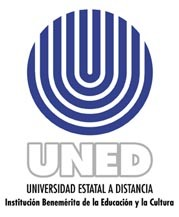           UNIVERSIDAD  ESTATAL  A  DISTANCIA              OFICINA  DE  TESORERIA*Si la suma por reintegrar  es cero no se debe llenar esta sección del formularioDIADIAMESAÑONombre del Funcionario: n                                         Cédula:       Nombre del Funcionario: n                                         Cédula:       Nombre del Funcionario: n                                         Cédula:       Nombre del Funcionario: n                                         Cédula:       Nombre del Funcionario: n                                         Cédula:       Nombre del Funcionario: n                                         Cédula:       Nombre del Funcionario: n                                         Cédula:       Nombre del Funcionario: n                                         Cédula:       Firma:    _____________________________________      Firma:    _____________________________________      SOLO DEBE LLENAR LOS DATOS DEL GASTO QUE DESEA LIQUIDARSOLO DEBE LLENAR LOS DATOS DEL GASTO QUE DESEA LIQUIDARSOLO DEBE LLENAR LOS DATOS DEL GASTO QUE DESEA LIQUIDARSOLO DEBE LLENAR LOS DATOS DEL GASTO QUE DESEA LIQUIDARSOLO DEBE LLENAR LOS DATOS DEL GASTO QUE DESEA LIQUIDARSOLO DEBE LLENAR LOS DATOS DEL GASTO QUE DESEA LIQUIDARSOLO DEBE LLENAR LOS DATOS DEL GASTO QUE DESEA LIQUIDARSOLO DEBE LLENAR LOS DATOS DEL GASTO QUE DESEA LIQUIDARSOLO DEBE LLENAR LOS DATOS DEL GASTO QUE DESEA LIQUIDARSOLO DEBE LLENAR LOS DATOS DEL GASTO QUE DESEA LIQUIDARSOLO DEBE LLENAR LOS DATOS DEL GASTO QUE DESEA LIQUIDARSOLO DEBE LLENAR LOS DATOS DEL GASTO QUE DESEA LIQUIDARSOLO DEBE LLENAR LOS DATOS DEL GASTO QUE DESEA LIQUIDARLIQUIDACIÓN  DE  GASTOS  MENORESLIQUIDACIÓN  DE  GASTOS  MENORESLIQUIDACIÓN  DE  GASTOS  MENORESLIQUIDACIÓN  DE  GASTOS  MENORESLIQUIDACIÓN  DE  GASTOS  MENORESLIQUIDACIÓN  DE  GASTOS  MENORESLIQUIDACIÓN  DE  GASTOS  MENORESLIQUIDACIÓN  DE  GASTOS  MENORESLIQUIDACIÓN  DE  GASTOS  MENORESLIQUIDACIÓN  DE  GASTOS  MENORESLIQUIDACIÓN  DE  GASTOS  MENORESLIQUIDACIÓN  DE  GASTOS  MENORESLIQUIDACIÓN  DE  GASTOS  MENORESPrograma:      Programa:      Programa:      Programa:      Subprograma:     Subprograma:     Subprograma:     Subprograma:     Subprograma:     Subprograma:     Actividad:      Actividad:      Actividad:       Con adelanto No. Con adelanto No. Con adelanto No. Con adelanto No. Con adelanto No. Con adelanto No. Con adelanto No.   Sin adelanto   Sin adelanto   Sin adelanto   Sin adelanto   Sin adelanto   Sin adelantoMonto adelantado      ¢                  *Suma por reintegrar:             *Suma por reintegrar:             *Suma por reintegrar:             *Suma por reintegrar:             *Suma por reintegrar:             *Suma por reintegrar:Monto utilizado  ¢     Monto utilizado  ¢     Monto utilizado  ¢     Monto utilizado  ¢     Monto utilizado  ¢     Monto utilizado  ¢     Monto utilizado      ¢     Al Funcionario Al Funcionario A la UNEDA la UNEDA la UNEDA la UNEDMonto utilizado  ¢     Monto utilizado  ¢     Monto utilizado  ¢     Monto utilizado  ¢     Monto utilizado  ¢     Monto utilizado  ¢     Monto utilizado      ¢     ¢      ¢      ¢      ¢      ¢      ¢      Monto utilizado  ¢     Monto utilizado  ¢     Monto utilizado  ¢     Monto utilizado  ¢     Monto utilizado  ¢     Monto utilizado  ¢     Fin institucional para el cual requerí efectuar el gasto:      Fin institucional para el cual requerí efectuar el gasto:      Fin institucional para el cual requerí efectuar el gasto:      Fin institucional para el cual requerí efectuar el gasto:      Fin institucional para el cual requerí efectuar el gasto:      Fin institucional para el cual requerí efectuar el gasto:      Fin institucional para el cual requerí efectuar el gasto:      Fin institucional para el cual requerí efectuar el gasto:      Fin institucional para el cual requerí efectuar el gasto:      Fin institucional para el cual requerí efectuar el gasto:      Fin institucional para el cual requerí efectuar el gasto:      Fin institucional para el cual requerí efectuar el gasto:      Fin institucional para el cual requerí efectuar el gasto:      LIQUIDACIÓN  DE  COMBUSTIBLE  Y  OTROSLIQUIDACIÓN  DE  COMBUSTIBLE  Y  OTROSLIQUIDACIÓN  DE  COMBUSTIBLE  Y  OTROSLIQUIDACIÓN  DE  COMBUSTIBLE  Y  OTROSLIQUIDACIÓN  DE  COMBUSTIBLE  Y  OTROSLIQUIDACIÓN  DE  COMBUSTIBLE  Y  OTROSLIQUIDACIÓN  DE  COMBUSTIBLE  Y  OTROSLIQUIDACIÓN  DE  COMBUSTIBLE  Y  OTROSLIQUIDACIÓN  DE  COMBUSTIBLE  Y  OTROSLIQUIDACIÓN  DE  COMBUSTIBLE  Y  OTROSLIQUIDACIÓN  DE  COMBUSTIBLE  Y  OTROSLIQUIDACIÓN  DE  COMBUSTIBLE  Y  OTROSLIQUIDACIÓN  DE  COMBUSTIBLE  Y  OTROSPrograma: Programa: Programa: Programa: Subprograma:Subprograma:Subprograma:Subprograma:Subprograma:Subprograma:Actividad:Actividad:Actividad:  Con adelanto No.  Con adelanto No.  Con adelanto No.  Con adelanto No.  Con adelanto No.  Con adelanto No.  Con adelanto No.  Sin adelanto  Sin adelanto  Sin adelanto  Sin adelanto  Sin adelanto  Sin adelantoMonto adelantado      ¢     Suma por reintegrar:Suma por reintegrar:Suma por reintegrar:Suma por reintegrar:Suma por reintegrar:Suma por reintegrar:Monto utilizado  ¢      Monto utilizado  ¢      Monto utilizado  ¢      Monto utilizado  ¢      Monto utilizado  ¢      Monto utilizado  ¢      Monto utilizado      ¢     Al Funcionario ¢     Al Funcionario ¢     A ¢     A ¢     A ¢     A ¢     Monto utilizado  ¢      Monto utilizado  ¢      Monto utilizado  ¢      Monto utilizado  ¢      Monto utilizado  ¢      Monto utilizado  ¢      Fin institucional para el cual requerí efectuar el gasto:     Fin institucional para el cual requerí efectuar el gasto:     Fin institucional para el cual requerí efectuar el gasto:     Fin institucional para el cual requerí efectuar el gasto:     Fin institucional para el cual requerí efectuar el gasto:     Fin institucional para el cual requerí efectuar el gasto:     Fin institucional para el cual requerí efectuar el gasto:     Fin institucional para el cual requerí efectuar el gasto:     Fin institucional para el cual requerí efectuar el gasto:     Fin institucional para el cual requerí efectuar el gasto:     Fin institucional para el cual requerí efectuar el gasto:     Fin institucional para el cual requerí efectuar el gasto:     Fin institucional para el cual requerí efectuar el gasto:     Autorizado por (nombre de quien autoriza presupuestariamente el gasto):     Autorizado por (nombre de quien autoriza presupuestariamente el gasto):     Autorizado por (nombre de quien autoriza presupuestariamente el gasto):     Autorizado por (nombre de quien autoriza presupuestariamente el gasto):     Autorizado por (nombre de quien autoriza presupuestariamente el gasto):     Recibido Conforme del bien o servicio:Nombre:     Firma:      Fecha:      Recibido Conforme del bien o servicio:Nombre:     Firma:      Fecha:      Recibido Conforme del bien o servicio:Nombre:     Firma:      Fecha:      Recibido Conforme del bien o servicio:Nombre:     Firma:      Fecha:      Recibido Conforme del bien o servicio:Nombre:     Firma:      Fecha:      Recibido Conforme del bien o servicio:Nombre:     Firma:      Fecha:      Recibido Conforme del bien o servicio:Nombre:     Firma:      Fecha:      Recibido Conforme del bien o servicio:Nombre:     Firma:      Fecha:      *Recibido Conforme del dinero:Nombre:      Firma:      Fecha:      *Recibido Conforme del dinero:Nombre:      Firma:      Fecha:      *Recibido Conforme del dinero:Nombre:      Firma:      Fecha:      *Recibido Conforme del dinero:Nombre:      Firma:      Fecha:      *Recibido Conforme del dinero:Nombre:      Firma:      Fecha:      Deposito efectuado a:      Nombre:      Cédula       Número de depósito: Monto ¢:     Fecha:Deposito efectuado a:      Nombre:      Cédula       Número de depósito: Monto ¢:     Fecha:Deposito efectuado a:      Nombre:      Cédula       Número de depósito: Monto ¢:     Fecha:Deposito efectuado a:      Nombre:      Cédula       Número de depósito: Monto ¢:     Fecha:Deposito efectuado a:      Nombre:      Cédula       Número de depósito: Monto ¢:     Fecha:Deposito efectuado a:      Nombre:      Cédula       Número de depósito: Monto ¢:     Fecha:Deposito efectuado a:      Nombre:      Cédula       Número de depósito: Monto ¢:     Fecha:Deposito efectuado a:      Nombre:      Cédula       Número de depósito: Monto ¢:     Fecha:Pagado por:                          Nombre:                                                              Firma:Pagado por:                          Nombre:                                                              Firma:Pagado por:                          Nombre:                                                              Firma:Pagado por:                          Nombre:                                                              Firma:Pagado por:                          Nombre:                                                              Firma:Pagado por:                          Nombre:                                                              Firma:Pagado por:                          Nombre:                                                              Firma:Pagado por:                          Nombre:                                                              Firma:Pagado por:                          Nombre:                                                              Firma:Pagado por:                          Nombre:                                                              Firma:Pagado por:                          Nombre:                                                              Firma:Pagado por:                          Nombre:                                                              Firma:Pagado por:                          Nombre:                                                              Firma: